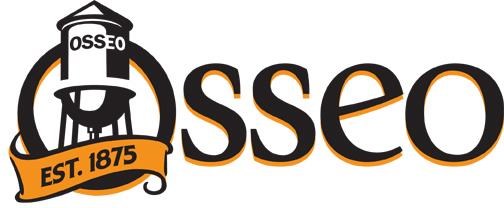 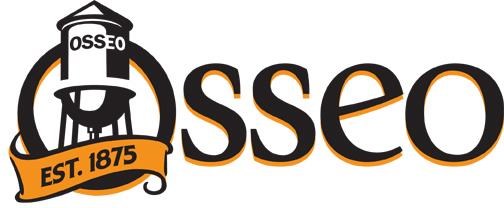 We consider applicants for all positions without regard to race, color, religion, creed, gender, national origin, age, disability, marital or veteran status, sexual orientation, or any other legally protected status.  WE ARE AN EQUAL OPPORTUNITY EMPLOYER.  (PLEASE PRINT) (Proof of citizenship or immigration status will be required upon employment.) Are you available to work:  ____Full-time   ____Part-time   ____Shift Work   ____Temporary Date available for work ______________________  Desired salary range______________________ Are you currently on “lay-off” status and subject to recall? 	 	 	 Yes      No Can you travel if a job requires it? 	 	 	 	 	 	 Yes      No Have you been convicted of a felony within the last 7 years? 	 	 	 Yes      No Conviction will not necessarily disqualify an applicant from employment. If yes, explain:____________________________________ Education Specialized Skills:    Check skills/equipment operated ____PC 	 	____Excel 	 	____Calculator 	 	____ Microsoft Office ____Fax 	 	____Typewriter 	____Word 	 	 Other (list):______________________________________________________________________________________ Other Qualifications:   Summarize special job-related skills and qualifications acquired from employment or other experience: ________________________________________________________________________________________________________________________________________________________________________________________________________________________________________________________________________ Describe any specialized training, apprenticeship, skills, and extra-curricular activities: __________________________ ________________________________________________________________________________________ ________________________________________________________________________________________________________________________________________________________________________________ Describe any job-related training received in the United States military:______________________________________ ________________________________________________________________________________________________________________________________________________________________________________________________________________________________________________________________________________________________________________________________________________________________________________________________________________________________________________________________________________________________________________________________________________________________________________________________________________________________________________________________________________________________________________________________Work Experience Start with your present or last job.  Include any job-related military service assignments and volunteer activities.   You may exclude organizations which indicate race, color, religion, gender, national origin, disabilities, or other protected status.   Work Performed:  ________________________________________________________________________________________ _______________________________________________________________________________________________________ _______________________________________________________________________________________________________ Reason for Leaving: ______________________________________________________________________________________ If you need additional space, please continue on a separate sheet of paper. Additional Information List professional, trade, business, or civic activities and offices held.  (You may exclude membership which would reveal gender, race, religion, national origin, age, ancestry, disability or other protected status): ____________________________________________________________________________________________________________________________________________________________________________________________________________________ ________________________________________________________________________________________________________________________________________________________________________________________________________________________________________________________________________State any additional information that you feel may be helpful to us in considering your application: ________________________________________________________________________________________________________________________________________________________________________________ ________________________________________________________________________________________________________________________________________________________________________________________________________________________________________________________________________________________________________________________________________________________________________________________________________________________________________________________Personal/Professional References ____________________________________________________________________________________________________                     (Name)                                                 (Address)                                                                        (Telephone Number) ____________________________________________________________________________________________________                     (Name)                                                 (Address)                                                                         (Telephone Number) ____________________________________________________________________________________________________                     (Name)                                                 (Address)                                                                         (Telephone Number) Applicant’s Statement      I certify that answers given herein are true and complete to the best of my knowledge.      I authorize investigation of all statements contained in this application for employment as may be necessary in arriving at an employment decision.      This application for employment shall be considered active for a period of time not to exceed 45 days.  Any applicant wishing to be considered for employment beyond this time period should inquire as to whether or not applications are being accepted at that time.       I hereby understand and acknowledge that, unless otherwise defined by applicable law, any employment relationship with this organization is of an “at will” nature, which means that the Employee may resign at any time and the Employer may discharge Employee at any time with or without cause.  It is further understood that this “at will” employment relationship may not be changed by any written document or by conduct unless such change is specifically acknowledged in writing by an authorized executive of this organization.       In the event of employment, I understand that false or misleading information given in my application or interview(s) may result in discharge.  I understand, also, that I am required to abide by all rules and regulations of the employer. ______________________________________________________        ___________________________________ Signature of Applicant                                                                                Date Position(s) applied for:                                                                                         Date of application: How did you learn about us?    Advertisement                  Friend                 Walk-In                 Employment Agency    Relative                             Other ________________________________________ Last Name:                                                          First Name:                                             Middle Name:   Address:                                                                               City:                                                State:                     Zip Code: Telephone Number(s):                                    Social Security No.:                                 Email Address: If you are under 18 years of age, can you provide required proof of your eligibility to work? 	 	 	  Yes     No Have you ever filed an application with us before? 	 If Yes, give date:_________________  Yes      No Have you ever been employed with us before? 	 	 If Yes, give date:_________________  Yes      No Are you currently employed? 	 	 	 	  Yes      No May we contact your present employer?  	 	 Are you prevented from lawfully becoming employed in this  Yes      No country because of Visa or Immigration Status?  	  Yes      No Name and Address of School Course of Study No. Years Completed Diploma/ Degree High  School Undergraduate College Graduate/ Professional Other (Specify) Employer:                                                            Address: Telephone No.:                                Job Title:                                           Supervisor:                                                                                                                    Hourly Rate/Salary Dates Employed:   From:_________ To:________                                  Starting:                 Final:          Work Performed:  ________________________________________________________________________________________ _______________________________________________________________________________________________________ _______________________________________________________________________________________________________ Reason for Leaving: ______________________________________________________________________________________ Employer:                                                            Address: Telephone No.:                                Job Title:                                           Supervisor:                                                                                                                    Hourly Rate/Salary Dates Employed:   From:_________ To:________                                  Starting:                 Final:          Work Performed:  ________________________________________________________________________________________ _______________________________________________________________________________________________________ _______________________________________________________________________________________________________ Reason for Leaving: ______________________________________________________________________________________ Employer:                                                            Address: Telephone No.:                                Job Title:                                           Supervisor:                                                                                                                    Hourly Rate/Salary Dates Employed:   From:_________ To:________                                  Starting:                 Final:          Employer:                                                            Address: Telephone No.:                                Job Title:                                           Supervisor:                                                                                                                    Hourly Rate/Salary Dates Employed:   From:_________ To:________                                  Starting:                 Final:          Work Performed:  ________________________________________________________________________________________ _______________________________________________________________________________________________________ _______________________________________________________________________________________________________ Reason for Leaving: ______________________________________________________________________________________ Note to Applicants:  DO NOT ANSWER THIS QUESTION UNLESS YOU HAVE BEEN INFORMED ABOUT THE REQUIREMENTS OF THE JOB FOR WHICH YOU ARE APPLYING. Are you capable of performing in a reasonable manner, with or without a reasonable accommodation, the activities involved in the job or occupation for which you have applied?   A description of the  activities involved in such a job or occupation is attached.                                                                               Yes        No 